проект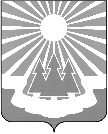 Администрация
муниципального образования «Светогорское городское поселение»
Выборгского района Ленинградской областиПОСТАНОВЛЕНИЕО внесении изменений в постановление администрации МО «Светогорское городское поселение» от 01.12.2014 № 411 «Об утверждении муниципальной программы «Устойчивое развитие сельских поселений на территории МО «Светогорское городское поселение» В соответствии со статьей 179 Бюджетного кодекса Российской Федерации, руководствуясь Постановлением администрации от 12.09.2013 № 255 «Об утверждении Порядка разработки, реализации и оценки эффективности муниципальных программ 
МО «Светогорское городское поселение» (в редакции постановлений администрации 
от 30.09.2013 № 265 от 15.10.2015 № 384), администрация МО «Светогорское городское поселение» П О С Т А Н О В Л Я Е Т:1. 	Внести в муниципальную программу «Устойчивое развитие сельских поселений на территории МО «Светогорское городское поселение» (далее – Программа), утвержденную Постановлением администрации МО «Светогорское городское поселение» от 01.12.2014 № 411 (в редакции постановлений от 30.12.2015 № 512, от 12.02.2016 № 83, от 14.06.2016 № 311, от 19.08.2016. № 479, от 20.12.2016 № 724, от 21.03.2017 №149, 
от 07.09.2017 № 451, от 28.11.2017 № 595), следующие изменения:1.1. В позиции паспорта Программы «Объемы бюджетных ассигнований муниципальной программы», а также в разделе 9 Программы «Ресурсное обеспечение муниципальной программы» цифру «832,928» заменить цифрой «782,928».  1.2. В План мероприятий Программы внести изменения, изложить в следующей редакции: (приложение)	  2. 	Опубликовать настоящее постановление в газете «Вуокса» и разместить 
на официальном сайте МО «Светогорское городское поселение» http://www.mo-svetogorsk.ru/ в разделе «Документы/Нормативные правовые акты». 3. 	Контроль за исполнением настоящего постановления возложить 
на заместителя главы администрации МО «Светогорское городское поселение» 
Ренжина А.А. Глава администрации                                                                                     С.В. ДавыдовИсполнитель: Лебедева И.НСогласовано: Ренжин А.А. Андреева Л.А Горюнова Г.Е.  Захарова Н.Л.  Ковшарь Н.В. Сергеева Л.В.    Разослано: дело, ОГХ, СФ, СБУ, СЭД: СЭР, СКДМС, сайт, газета «Вуокса», регистр МНПА Приложениек МП ««Устойчивое развитие сельских поселенийна территории МО «Светогорское городское поселение»ПЛАН МЕРОПРИЯТИЙ МУНИЦИПАЛЬНОЙ ПРОГРАММЫ«Устойчивое развитие сельских поселений на территории МО «Светогорское городское поселение»№№ п/пМероприятиеГод реализацииПланируемые объемы финансирования(тысяч рублей в действующих ценах года реализации мероприятия)Планируемые объемы финансирования(тысяч рублей в действующих ценах года реализации мероприятия)Планируемые объемы финансирования(тысяч рублей в действующих ценах года реализации мероприятия)Планируемые объемы финансирования(тысяч рублей в действующих ценах года реализации мероприятия)Индикаторы реализации (целевого задания)Главный распорядитель бюджетных средствИсполнитель№ п/пМероприятиеГод реализацииВсегов том числев том числев том числеИндикаторы реализации (целевого задания)Главный распорядитель бюджетных средствИсполнитель№ п/пМероприятиеГод реализацииВсегоОБМБпрочие        источникиИндикаторы реализации (целевого задания)Главный распорядитель бюджетных средствИсполнитель123456789101Ремонт теплотрасс20150,00,00,00,0администрацияМО «Светогорское городское поселение»Отдел городского хозяйства1Ремонт теплотрасс20160,00,00,00,0администрацияМО «Светогорское городское поселение»Отдел городского хозяйства1Ремонт теплотрасс20170,00,00,00,0администрацияМО «Светогорское городское поселение»Отдел городского хозяйства1Ремонт теплотрасс20180,00,00,00,0администрацияМО «Светогорское городское поселение»Отдел городского хозяйства1Ремонт теплотрасс20190,00,00,00,0администрацияМО «Светогорское городское поселение»Отдел городского хозяйства1Ремонт теплотрасс20200,00,00,00,0администрацияМО «Светогорское городское поселение»Отдел городского хозяйства2Ремонт сетей водопровода20150,00,00,00,0администрацияМО «Светогорское городское поселение»Отдел городского хозяйства2Ремонт сетей водопровода20160,00,00,00,0администрацияМО «Светогорское городское поселение»Отдел городского хозяйства2Ремонт сетей водопровода201700,00,050,00,0администрацияМО «Светогорское городское поселение»Отдел городского хозяйства2Ремонт сетей водопровода20180,00,00,00,0администрацияМО «Светогорское городское поселение»Отдел городского хозяйства2Ремонт сетей водопровода201950,00,050,00,0администрацияМО «Светогорское городское поселение»Отдел городского хозяйства2Ремонт сетей водопровода202050,00,050,00,03Ремонт канализационных сетей20150,00,00,00,0администрацияМО «Светогорское городское поселение»Отдел городского хозяйства3Ремонт канализационных сетей20160,00,00,00,0администрацияМО «Светогорское городское поселение»Отдел городского хозяйства3Ремонт канализационных сетей20170,00,00,00,0-администрацияМО «Светогорское городское поселение»Отдел городского хозяйства3Ремонт канализационных сетей20180,00,00,00,0администрацияМО «Светогорское городское поселение»Отдел городского хозяйства3Ремонт канализационных сетей20190,00,00,00,0администрацияМО «Светогорское городское поселение»Отдел городского хозяйства3Ремонт канализационных сетей20200,00,00,00,0администрацияМО «Светогорское городское поселение»Отдел городского хозяйства4Ремонт дворовых территорий и проездов к домам, расположенным на территории дер.Лосево 20150,00,00,00,0администрацияМО «Светогорское городское поселение»Отдел городского хозяйства4Ремонт дворовых территорий и проездов к домам, расположенным на территории дер.Лосево 20160,00,00,00,0администрацияМО «Светогорское городское поселение»Отдел городского хозяйства4Ремонт дворовых территорий и проездов к домам, расположенным на территории дер.Лосево 20170,00,00,00,0администрацияМО «Светогорское городское поселение»Отдел городского хозяйства4Ремонт дворовых территорий и проездов к домам, расположенным на территории дер.Лосево 20180,00,00,00,0администрацияМО «Светогорское городское поселение»Отдел городского хозяйства4Ремонт дворовых территорий и проездов к домам, расположенным на территории дер.Лосево 20190,00,00,00,0администрацияМО «Светогорское городское поселение»Отдел городского хозяйства4Ремонт дворовых территорий и проездов к домам, расположенным на территории дер.Лосево 20200,00,00,00,0администрацияМО «Светогорское городское поселение»Отдел городского хозяйства5Установка детских площадок  в дер. Лосево20150,00,00,00,0администрацияМО «Светогорское городское поселение»Отдел городского хозяйства5Установка детских площадок  в дер. Лосево20160,00,00,00,0администрацияМО «Светогорское городское поселение»Отдел городского хозяйства5Установка детских площадок  в дер. Лосево20170,00,00,00,0-администрацияМО «Светогорское городское поселение»Отдел городского хозяйства5Установка детских площадок  в дер. Лосево20180,00,00,00,0администрацияМО «Светогорское городское поселение»Отдел городского хозяйства5Установка детских площадок  в дер. Лосево20190,00,00,00,0администрацияМО «Светогорское городское поселение»Отдел городского хозяйства5Установка детских площадок  в дер. Лосево20200,00,00,00,0администрацияМО «Светогорское городское поселение»Отдел городского хозяйства6Строительство универсальной спортивной площадки в д. Лосево20150,00,00,00,0администрацияМО «Светогорское городское поселение»Сектор по культуре, делам молодежи и спорту администрации                         МО «Светогорское городское поселение»,МБУ «КСКг.Светогорска»6Строительство универсальной спортивной площадки в д. Лосево20160,00,00,00,0администрацияМО «Светогорское городское поселение»Сектор по культуре, делам молодежи и спорту администрации                         МО «Светогорское городское поселение»,МБУ «КСКг.Светогорска»6Строительство универсальной спортивной площадки в д. Лосево20170,00,00,00,0администрацияМО «Светогорское городское поселение»Сектор по культуре, делам молодежи и спорту администрации                         МО «Светогорское городское поселение»,МБУ «КСКг.Светогорска»6Строительство универсальной спортивной площадки в д. Лосево20180,00,00,00,0администрацияМО «Светогорское городское поселение»Сектор по культуре, делам молодежи и спорту администрации                         МО «Светогорское городское поселение»,МБУ «КСКг.Светогорска»6Строительство универсальной спортивной площадки в д. Лосево20190,00,00,00,0администрацияМО «Светогорское городское поселение»Сектор по культуре, делам молодежи и спорту администрации                         МО «Светогорское городское поселение»,МБУ «КСКг.Светогорска»6Строительство универсальной спортивной площадки в д. Лосево20200,00,00,00,0администрацияМО «Светогорское городское поселение»Сектор по культуре, делам молодежи и спорту администрации                         МО «Светогорское городское поселение»,МБУ «КСКг.Светогорска»7Ремонт объектов культуры (Лосевский сельский клуб, Лосевская сельская библиотека) 2015-20200,00,00,00,0администрацияМО «Светогорское городское поселение»Сектор по культуре, делам молодежи и спорту администрации                         МО «Светогорское городское поселение»,МБУ «КСК г.Светогорска»7.1разработка проектно-сметной документации на ремонт помещений Лосевского сельского клуба20150,00,00,00,0администрацияМО «Светогорское городское поселение»Сектор по культуре, делам молодежи и спорту администрации                         МО «Светогорское городское поселение»,МБУ «КСК г.Светогорска»7.1разработка проектно-сметной документации на ремонт помещений Лосевского сельского клуба20160,00,00,00,0администрацияМО «Светогорское городское поселение»Сектор по культуре, делам молодежи и спорту администрации                         МО «Светогорское городское поселение»,МБУ «КСК г.Светогорска»7.1разработка проектно-сметной документации на ремонт помещений Лосевского сельского клуба20170,00,050,0,0администрацияМО «Светогорское городское поселение»Сектор по культуре, делам молодежи и спорту администрации                         МО «Светогорское городское поселение»,МБУ «КСК г.Светогорска»7.1разработка проектно-сметной документации на ремонт помещений Лосевского сельского клуба20180,00,00,00,07.1разработка проектно-сметной документации на ремонт помещений Лосевского сельского клуба20190,00,00,00,07.1разработка проектно-сметной документации на ремонт помещений Лосевского сельского клуба20200,00,00,00,07.2разработка проектно-сметной документации на ремонт помещений Лосевской сельской библиотеки20150,00,00,00,07.2разработка проектно-сметной документации на ремонт помещений Лосевской сельской библиотеки20160,00,00,00,07.2разработка проектно-сметной документации на ремонт помещений Лосевской сельской библиотеки20170,00,00,00,07.2разработка проектно-сметной документации на ремонт помещений Лосевской сельской библиотеки20180,00,00,00,07.2разработка проектно-сметной документации на ремонт помещений Лосевской сельской библиотеки20190,00,00,00,07.2разработка проектно-сметной документации на ремонт помещений Лосевской сельской библиотеки20200,00,00,00,07.3Капитальный ремонт объектов культуры (Лосевский сельский клуб, Лосевская сельская библиотека) 20180,00,00,00,07.3Капитальный ремонт объектов культуры (Лосевский сельский клуб, Лосевская сельская библиотека) 20190,00,00,00,07.3Капитальный ремонт объектов культуры (Лосевский сельский клуб, Лосевская сельская библиотека) 20200,00,00,00,08Обустройство детской игровой площадки в дер Лосево«объем средств, привлекаемых из внебюджетных источников 151,4 тысячи рублей, в том числе трудовое участие юридических лиц- 131,4 тысячи рублей, 20,0 тысяч рублей трудовое участие физических лиц»2017646,8439,0207,80,0Обустройство 1 детской игровой площадкиадминистрацияМО «Светогорское городское поселение»Отдел городского хозяйстваООО «СХП Лосево» -жители дер.Лосево-8Обустройство детской игровой площадки в дер Лосево«объем средств, привлекаемых из внебюджетных источников 151,4 тысячи рублей, в том числе трудовое участие юридических лиц- 131,4 тысячи рублей, 20,0 тысяч рублей трудовое участие физических лиц»20180,00,00,00,0Обустройство 1 детской игровой площадкиадминистрацияМО «Светогорское городское поселение»Отдел городского хозяйстваООО «СХП Лосево» -жители дер.Лосево-8Обустройство детской игровой площадки в дер Лосево«объем средств, привлекаемых из внебюджетных источников 151,4 тысячи рублей, в том числе трудовое участие юридических лиц- 131,4 тысячи рублей, 20,0 тысяч рублей трудовое участие физических лиц»20190,00,00,00,0Обустройство 1 детской игровой площадкиадминистрацияМО «Светогорское городское поселение»Отдел городского хозяйстваООО «СХП Лосево» -жители дер.Лосево-8Обустройство детской игровой площадки в дер Лосево«объем средств, привлекаемых из внебюджетных источников 151,4 тысячи рублей, в том числе трудовое участие юридических лиц- 131,4 тысячи рублей, 20,0 тысяч рублей трудовое участие физических лиц»20200,00,00,00,0администрацияМО «Светогорское городское поселение»Отдел городского хозяйстваООО «СХП Лосево» -жители дер.Лосево-9Восстановление природного ландшафта«Природно этнографический парк Лиетлахти» Светогорское городское поселение, массив Светогорский, уч-к Лиетлахти 20170,00,00,00,0Сохранение и восстановлениеприродного ландшафта администрацияМО «Светогорское городское поселение»Отдел городского хозяйства9Восстановление природного ландшафта«Природно этнографический парк Лиетлахти» Светогорское городское поселение, массив Светогорский, уч-к Лиетлахти 20180,00,00,00,0Сохранение и восстановлениеприродного ландшафта администрацияМО «Светогорское городское поселение»Отдел городского хозяйства9Восстановление природного ландшафта«Природно этнографический парк Лиетлахти» Светогорское городское поселение, массив Светогорский, уч-к Лиетлахти 20190,00,00,00,0Сохранение и восстановлениеприродного ландшафта администрацияМО «Светогорское городское поселение»Отдел городского хозяйства9Восстановление природного ландшафта«Природно этнографический парк Лиетлахти» Светогорское городское поселение, массив Светогорский, уч-к Лиетлахти 20200,00,00,00,0Сохранение и восстановлениеприродного ландшафта администрацияМО «Светогорское городское поселение»Отдел городского хозяйства10Проверка сметной документации201720,00,020,00,01 шт.администрацияМО «Светогорское городское поселение»Отдел городского хозяйства10Проверка сметной документации20180,00,00,00,00администрацияМО «Светогорское городское поселение»Отдел городского хозяйства10Проверка сметной документации20190,00,00,00,00администрацияМО «Светогорское городское поселение»Отдел городского хозяйства10Проверка сметной документации20200,00,00,00,00администрацияМО «Светогорское городское поселение»Отдел городского хозяйства11Поставка георешетки для укрепления склона детской площадки в дер.Лосево201716,1280,016,1280,01 комплектадминистрацияМО «Светогорское городское поселение»Отдел городского хозяйства11Поставка георешетки для укрепления склона детской площадки в дер.Лосево20180,00,00,00,00администрацияМО «Светогорское городское поселение»Отдел городского хозяйства11Поставка георешетки для укрепления склона детской площадки в дер.Лосево20190,00,00,00,00администрацияМО «Светогорское городское поселение»Отдел городского хозяйства11Поставка георешетки для укрепления склона детской площадки в дер.Лосево20200,00,00,00,00администрацияМО «Светогорское городское поселение»Отдел городского хозяйстваИтого20150,00,00,00,020160,00,00,00,02017682,928439,0243,9280,020180,00,00,00,0201950,00,050,00,0202050,00,050,00,0Итого по годам782,928439,0343,9280,0